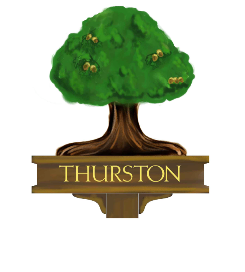 Thurston Parish CouncilParish Council OfficeNew Green CentreNew Green AvenueThurston IP31 3TGTel: 01359 232854e-mail: info@thurstonparishcouncil.gov.uk  website: http://thurston.suffolk.cloud/   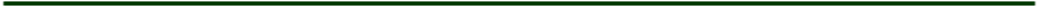 Application for DispensationCouncillors with an interest as defined in the LGA Model Councillor Code of Conduct in a matter being considered in a council meeting must not participate in that item unless they have been granted a dispensation by the Council.Under s.33, Localism Act 2011, a parish or town councillor with a Disclosable Pecuniary Interest may be granted a dispensation where the Council considers that one or more of the following circumstances applies:-The number of persons prohibited from participating in the business is so great a     	proportion of the Council as to impede the transaction of the business.Granting the dispensation is in the interests of persons living in the authority's area.It is otherwise appropriate to grant a dispensationA dispensation can be to take part in discussion in the matter at a meeting, or to take part and vote. It may be for a specific meeting, or for a period (not exceeding four years). Further information is contained in NALC’s Legal Topic Note 80.In councils that have adopted the LGA Model Councillor Code of Conduct, the same criteria will also apply in respect of ‘Other Registerable Interests’ and ‘Non-Registerable Interests’, as defined in the Code.The Parish Council has chosen to delegate responsibility for consideration of such applications to the Clerk by resolution of full council.A councillor seeking a dispensation should complete this form and forward it to the Proper Officer of the Council as soon as possible, and before the matter is to be considered.Signed: _________________________________  (Councillor)   	Date: ____________Record of Decision: [add record of decision here]Signed: _________________________________               	     Date: ________________1.Member’s name2.Council/committee and date(s) of meeting3.Agenda item(s) in respect of which you seek dispensation4.Type of interest and description:Disclosable PecuniaryOther registerableNon-registerable5.If dispensation is required for one meeting, or a longer period (max 4 yrs.)  - please specify6.Reasons why you consider that  a dispensation should be granted (see a-c above)